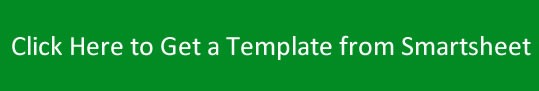 SALES & MARKETING PLANSALES & MARKETING PLANSALES & MARKETING PLANSALES & MARKETING PLANSALES & MARKETING PLANSALES & MARKETING PLANGOALTARGETSTRATEGIESTACTICS / MESSAGESCALENDARMEASUREMENTSpecific, measureable
objectives to
accomplish in an established time period.Specific targets, reachable
segments of people
with similar needs or
interests, motivations,
demographics,
locations, etc. Strategies to
attract the specific
people or organizations
you’re trying to reach
with a compelling offer that meets their
interests/needs.Tools or channels you’ll use to reach your targets. What’s unique about your story/product/services/bio/history that connects with your target audience? Which messages will be persuasive?Specify which activities you will do daily, weekly, monthly or
quarterly to achieve
your goals. What time of day or day of week is most effective for each activity?How will you track
results? How will you
compare the effectiveness of each
tactic? How will you
calculate the time/money/
# of contacts it takes to attract/retain each
customer/client?GOALTARGETSTRATEGIESTACTICS / MESSAGESCALENDARMEASUREMENTGOALTARGETSTRATEGIESTACTICS / MESSAGESCALENDARMEASUREMENT